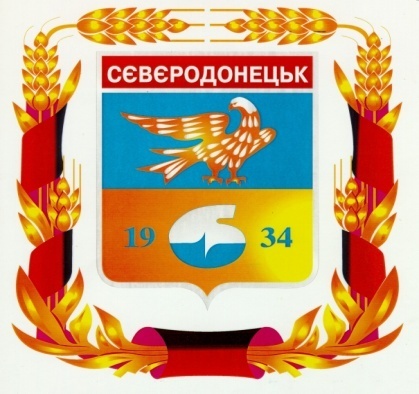 Звітпро стратегічну екологічну оцінкуПрограми соціально - економічного і культурного розвитку міста Сєвєродонецька на 2021 рікм. Сєвєродонецьк 2020ЗМІСТ                                  											стор.Зміст та основні цілі Програми соціально – економічного			3  і культурного розвитку міста Сєвєродонецька на 2021 рік			Структура заходів Програми								4Характеристика поточного стану довкілля						7Загальна екологічна ситуація								7Атмосферне повітря									7Водні ресурси										8Земельні ресурси										10Лісовий фонд											11SWOT-аналіз екологічної ситуації							11Основні екологічні проблеми								12Високе навантаження викидами забруднюючих речовин від підприємств та автотранспорту на атмосферу міста										12Накопичення великих обсягів твердих побутових та промислових відходів I-IV класів небезпеки та низький рівень їх утилізації								13Зобов’язання у сфері охорони довкілля							14Ймовірні наслідки для довкілля від реалізації Програми 				16Заходи, що передбачається вжити для запобігання,зменшення та пом’якшення негативних наслідків виконання Програми										20Обгрунтування вибору виправданих альтернативЗаходи, передбачені для здійснення моніторингу наслідків виконання стратегії для довкілля, у тому числі для здоров’я населення								22Опис ймовірних транскордонних наслідків для довкілля				23 Резюме нетехнічного характеру								231. Зміст та основні цілі Програми соціально – економічного і культурного розвитку міста Сєвєродонецька на 2021 рікПрограма соціально-економічного і культурного розвитку міста Сєвєродонецька на 2021 рік (далі - Програма) містить характеристику та аналіз існуючої динаміки галузей та сфер діяльності, основні проблеми розвитку міста, завдання для їх вирішення, основні показники економічного і соціального розвитку, заходи щодо забезпечення виконання завдань Програми, перелік регіональних (цільових) програм, діючих на території міста, заходи, які фінансуються за рахунок міського, обласного та іншого бюджету, перелік інвестиційних проектів регіонального розвитку, які планується реалізовувати за рахунок бюджетних коштів.Програма визначає мету та пріоритетні напрями дій на 2021 рік щодо забезпечення розвитку реального сектору економіки і на цій основі поліпшення якості життя населення, максимально можливого зменшення негативних соціально-економічних наслідків, які виникли в м.Сєвєродонецьку.З метою забезпечення цілісності системи планування регіонального розвитку Програма враховує положення програмних документів, які діють на державному та регіональному рівнях, а саме:Державної стратегії регіонального розвитку на 2021-2027 роки;Проєкту Стратегії розвитку Сєвєродонецької міської територіальної громадина період 2021-2027 роки (далі-Стратегія).Розробка Програми проводилася відповідно до цілей, визначених Стратегією, з огляду на існуючі та передбачувані можливості розвитку регіону.Прогнозні розрахунки Програми розроблені на основі аналізу поточної економічної та соціальної ситуації у господарському комплексі міста, з урахуванням тенденцій попередніх років, показників провідних підприємств базових галузей економіки.Програма розроблена за участю структурних підрозділів Військово-цивільної адміністрації міста Сєвєродонецьк Луганської області, територіальних органів міністерств та інших центральних органів виконавчої влади, передбачає наявні та прогнозовані фінансові можливості і забезпечує узгодження зі стратегічними цілями Стратегії розвитку Сєвєродонецької міської територіальної громадина період 2021-2027 роки на 2021 рік.	Мета Програми досягається через реалізацію трьох стратегічних напрямів, які деталізовані в розділах додатку 3 до Програми «Заходи щодо  забезпечення виконання завдань Програми соціально-економічного і культурного розвитку м. Сєвєродонецька на 2021 рік», а саме:SMART – трансформація економіки та відновлення інвестиційної  привабливості громади;Комфорт життя людини як безпека, екологічна сталість та розумна енергетика;Людський розвиток через інновації управління та  довіру до влади.Структура заходів Програми2. Характеристика поточного стану довкілляЗагальна екологічна ситуаціяСєвєродонецьк є промисловим розвиненим містом України. Висока урбанізація, багатогалузева промисловість створюють ряд екологічних проблем, які впливають на якість життя населення і умови господарювання. Донбас за 200 років своєї індустріальної історії принципово змінив екологічні параметри навколишнього середовища, це головні життєзабезпечуючі ресурси - приземна атмосфера, поверхнева вода, підземна вода, біосфера і надра. Тут було вилучено до 12 мільярдів метрів кубічних порід разом з вугіллям на площі до 20 тисяч квадратних кілометрів, приблизно 8 тисяч квадратних кілометрів (де зосереджено населення) з осіданням поверхні, з порушенням поверхневих об’єктів, річок, був порушений режим підземних вод. Техногенне навантаження на воду, повітря, надра було в 5-10 разів більше, ніж в середньому по території України.Місто Сєвєродонецьк, як територіальна одиниця, належить до першої ступені небезпеки. На території міста розташовано 42 потенційно небезпечних об’єкта, з них 17 - підвищеної небезпеки. На 7 хімічно небезпечних об’єктах зберігається або використовується у виробничій діяльності небезпечні хімічні речовини. Ці об’єкти розподілені за ступенями хімічної небезпеки: I ступінь – 2 об’єкти; IV ступінь – 5 об’єктів.Атмосферне повітряНа території м.Сєвєродонецька розташовані підприємства хімічної промисловості. Викиди забруднюючих речовин в атмосферне повітря залежать від обсягів виробництва підприємств та використання у виробництві застарілого енергоємного обладнання та технологій, відсутність ефективних технологій уловлювання забруднюючих речовин. Вагомий вплив на стан атмосферного повітря має виконання природоохоронних заходів, оновлення зношеного устаткування, заміна застарілих технологій більш сучасними.На території міста найбільшими забруднювачами довкілля (в контексті найбільшого впливу на стан повітряного басейну) є: ПрАТ «Сєвєродонецьке об’єднання АЗОТ», ТОВ «Науково-виробниче об’єднання «Сєвєродонецький Склопластик».За видами економічної діяльності лідером по викидах забруднюючих речовин є виробництво хімічної продукції.Характеризуючи стан атмосферного повітря у цілому по м.Сєвєродонецьку, необхідно відзначити деяке його поліпшення і стабілізацію рівнів забруднення на протязі 2014-2018 років, адже багато промислових підприємств знизили свою виробничу потужність, а деякі взагалі зупинили роботу. Протягом 2019 року спостерігається зменшення викидів забруднюючих речовин в атмосферне повітря по відношенню до попереднього року на 20,1 % внаслідок зменшення виробничої потужності підприємств. Водні ресурсиУ гідрографічному відношенні вся територія м.Сєвєродонецька  розташована у межах басейну Сіверського Дінця - основної і найбільшої річки області.Головним фактором, який має вплив на природні особливості міста, є річка Сіверський Донець. Лівий низький берег ріки заплавний, раніше він регулярно заливався водою під час повені. При цьому підтаплювалися селища Синецький та Павлоград, які входять до складу Сєвєродонецька. Саме тому на обох дорогах, які зв’язують Сєвєродонецьк і Лисичанськ,  розташовані заплавні мости. Вони споруджені для пропуску води від час повені. Ширина заплави в районі Сєвєродонецька – 1,5 кілометри, під час  великого паводку вода підступала до  самої дороги навколо Об’єднання «Азот» (при цьому підтаплювалась територія старого аэропорту). В останні роки стік Сіверського Донця зарегульований Краснооскольскою та Печенежсьой плотинами, вода не виходила на заплавну рівнину вже чверть століття.Важливою природною особливістю заплави Сєвєрського Дінця є стариці – витягнуті увздовж ріки озера, вони єстарим руслом ріки, існуючим тисячі років тому.Поблизу Сєвєродонецька та селищ, що входять до нього,  старицями є озера Зимове, Молочне, Клешня, Кривеньке, Зимовне, Піщане, Туба, Званівське, Боброво. Усі вони розташовані території Попаснянського району, але декотрі з них є цінним рекреаційним ресурсом Сєвєродонецька (напр., Клешня та Боброво).Над заплавою Сіверського Донца височить терасна рівнина шириною до 20 км. Вона вкрита пісками, місцями сформованими в дюни. Раніше це була територія наддонецкого піщаного степу, зі специфічним, існуючим тільки тут, донецько-донським типом рослинності. Поблизу поверхні є водоносні горизонти, які виходять на поверхню. Серед пісків на терасній рівнині розташовувались численні  озерця, які живляться джерелами. Найбільш відомі такі озера – Вовче та Ведмеже.	На території м.Сєвєродонецька знаходяться два штучних озера – Паркове та Чисте. Озеро Паркове з’явилося в Сєвєродонецьку на місці кар’єру для видобутку піску, який заповнили водою. Воду в нього завжди потрібно було підкачувати, оскільки джерел тут немає. Озеро Чисте мало джерельну підпитку, якої було недостатньо. Воно теж підпитувалося річковою водою. На початку 21-го століття на обох озерах проведені роботи з гідроізоляції дна. Але це не дало позитивного результату. Для підтримки рівня води в ці озера потрібно підкачувати воду. До того ж, після руйнування в 1996 році греблі на річці Борова, немає можливості використовувати для підкачки озера Паркове воду з цієї річки, а використання  артезианської води пов’язано з великими затратами. Але ці озера залишаються найбільш доступними для жителів водними об’єктами для відпочинку.На території м.Сєвєродонецька в заплаві Сіверського Дінця розташовані два природних  озера - Велике Глубоке (район СХМЗ) та Молочне (територія Лісової Дачі). Ці озера відчувають значний антропогенний вплив як через зазабруднення (озера знаходятся  на територіях садових товариств), так і з тієї причини, що втрачено сполучення цих озер із Сіверським Дінцем.Забезпеченість місцевими водними ресурсами в місті на 1 кв. км складає від 47,94 тис. куб. м в середній по водності рік до 16,85 тис. куб. м на рік 95 % забезпеченості, в той час як по Україні - 86,8 тис. куб. м/рік; водозабезпеченість населення території в середній по водності рік становить 0,85 тис. куб. м/ос., в маловодний рік - 0,30 тис. куб. м/ос. проти 1,01 тис. куб. м/ос. в середньому по Україні.Природний режим річок викривляється впливом господарської діяльності. В результаті регулювання стоку в 2-3 рази зменшилась періодичність затоплення заплав.Господарська діяльність впливає і на льодовий режим річок, особливо скиди стічних і термальних вод. Максимальна товщина льоду на річках досягає 73 см. Перекид води між основними басейнами здійснюється при перекачці питної та зрошувальної води.Динаміка водокористування за 2015-2019 рокиТаблиця 1Основними причинами значних об’ємів забрудненої води, що скидається у водні об’єкти, є недостатні потужності і технічна зношеність багатьох очисних споруд, скидання в мережі міської каналізації виробничих стічних вод з великим вмістом нафтопродуктів, важких металів тощо.2.4.Земельні ресурсиВідповідно до Закону України «Про екологічну мережу України» складовими елементами екомережі є землі неінтенсивного сільськогосподарського використання, землі водного, лісового, природно-заповідного фонду. За категоріями земель каркасом екологічної мережі в місті є саме землі лісового фонду, сіножаті та пасовища.Загальна площа м.Сєвєродонецька складає 42 гектара.Структура земельного фонду регіону** за даними Головного управління Держгеокадастру у Луганській області державна статистична звітність з кількісного обліку земель форми 6-зем втратила чинність з 01.01.2016згідно з наказом Державної служби статистики України від 19.08.2015 № 190, наказом Мінірегіону № 337 від 30.12.2015 року затверджено нові форми адміністративної звітності з кількісного обліку земель (форми №№ 11-зем, 12-зем, 15-зем, 16-зем), які зараз знаходяться в стані наповнення та підготовки для подальшої експлуатації, тому дані 2016 дорівнюють 2017 року та 2018 року.2.5. Лісовий фондЛіс, як найпотужніше рослинне угруповання, позитивно впливає на клімат, ґрунти, умови формування поверхневого стоку, збільшення врожаю сільськогосподарських культур. Площа земель лісового фонду, наданих в постійне користування підприємствам, які підпорядковані Луганському обласному управлінню лісового і мисливського господарства, на території м.Сєвєродонецька, на 01.01.2020 становить 0,6 тис. та, у тому числі 0,5 тис. та- вкритих лісовою рослинністю (з них лісові культури – 0,5 тис. га).Щороку в лісах міста та прилеглих селищ виникають пожежі, які знищують гектари хвойних насаджень, завдають значні збитки державі, погіршуючи складну екологічну ситуацію регіону. Відтворення лісів після пожеж в умовах сухого степу та клімату, що не сприяє зростанню лісів, проводиться дуже складно, зі значними затратами трудових і матеріальних ресурсів.2.6. SWOT - аналіз екологічної ситуації Основні екологічні проблеми3.1. Високе навантаження викидами забруднюючих речовин від підприємств та автотранспорту на атмосферу міста.Для міста Сєвєродонецька характерною є проблема забруднення атмосферного повітря. Робота підприємств хімічної промисловості  призвела до того, що проблема охорони повітряного басейну стає одним з головних чинників, що впливає на стан здоров’я та життєдіяльність населення.Викиди шкідливих речовин в атмосферу залежать від обсягів виробництва підприємств найбільш екологонебезпечних галузей промисловості, стану житлово-комунального господарства в місті та інших чинників. Нарівні з промисловістю повітря забруднює і автотранспорт. Проблема забруднення атмосферного повітря викидами автотранспорту та впливу його фізичних факторів проявляється через несприятливу територіально-планувальну структуру міста.Протягом 2019 року спостерігається збільшення викидів забруднюючих речовин в атмосферне повітря по відношенню до попереднього року на 77,4 % внаслідок зменшення виробничої потужності підприємств.Динаміка обсягів викидів забруднюючих речовин в атмосферне повітряТаблиця З3.2. Накопичення великих обсягів твердих побутових та промислових відходів I-IV класів небезпеки та низький рівень їх утилізації.Ще з часів СРСР на території м.Сєвєродонецька було зосереджено значну кількість великих підприємств найбільш екологічно небезпечних хімічної та інших галузей промисловості. Всі вони використовували ресурсо- та енергоємні технології, котрі характеризуються великою кількістю відходів. При цьому екологічним наслідкам діяльності приділялась мінімальна увага, що на сьогоднішній день призвело до значного забруднення навколишнього природного середовища та створило реальну загрозу екологічній безпеці мешканців.Загальний обсяг відходів, накопичених у спеціально відведених місцях та об’єктах згідно даних Головного управління статистики у Луганській області, склав 6154,8 тис. т, з яких відходів І-ІІІ класу небезпеки – 644,2 тис. т, відходів IV класу небезпеки – 5510,6 тис. т.Не менш сумною є ситуація, що склалася в Сєвєродонецьку при поводженні з твердими побутовими відходами (ТПВ). Щороку в місті накопичується понад 40 тис. м3 ТПВ. На сьогоднішній день в місті не існує сміттєсортувальних чи сміттєпереробних заводів, не забезпечено широке впровадження роздільного збору ТПВ, тому всі відходи без офіційного сортування захоронюються на полігонах/звалищах, забруднюючи компоненти довкілля. Враховуючи середній морфологічний склад побутових відходів, час їх біологічного розкладу займає сотні років. Тобто, при збереженні існуючої моделі поводження з відходами, площі полігонів та обсяги накопичених ТПВ будуть тільки зростати.У м.Сєвєродонецьку полігон ТПВ експлуатує КП «Сєвєродонецьккомунсервіс».За даними Головного управління статистики у Луганській області, в 2019 році в м.Сєвєродонецьку утворилося 42,6 тис. т відходів I-IV класів небезпеки (95,6 % відносно до 2018 року). Водночас, у 2019 році в Сєвєродонецьку було утилізовано 1,3 т всіх класів небезпеки, видалено у спеціально відведені місця чи об’єкти – 66,3 тис. т. На кінець 2019 року у спеціально відведених місцях накопичено 6154,8 тис. т відходів (101,1 % відносно до 2018 року), з яких відходи І-ІІІ класів небезпеки – 644,2 тис. т (100 %). Зобов’язання у сфері охорони довкілляЗаконом України «Про охорону навколишнього природного середовища» (№ 1264-ХІІ від 25.06.91) визначено, що до компетенції виконавчих органів сільських, селищних, міських рад у галузі охорони навколишнього природного середовища належить:а)	здійснення реалізації рішень відповідних рад;;б)	координація діяльністі підприємств, установ та організацій, розташованих на території відповідно села, селища, міста, незалежно від форм власності та підпорядкування;в) організація розробки місцевих екологічних програм;г)	затвердження за поданням обласних, Київської та Севастопольської міських державних адміністрацій, а на території Автономної Республіки Крим - органу виконавчої влади Автономної Республіки Крим з питань охорони навколишнього природного середовища для підприємств, установ та організацій ліміти використання природних ресурсів, за винятком ресурсів загальнодержавного значення, ліміти скидів забруднюючих речовин у навколишнє природне середовище, за винятком скидів, що призводять до забруднення природних ресурсів загальнодержавного значення або навколишнього природного середовища за межами відповідно села, селища, міста;;ґ) організація  збіру, переробки, утилізації і захоронення відходів на своїй території;д)	формування і використання місцевих фондів охорони навколишнього природного середовища у складі місцевих бюджетів;е) погодження поточних та перспективних планів роботи підприємств, установ та організацій з питань охорони навколишнього природного середовища і використання природних ресурсів;;є)	забезпечення систематичного та оперативного інформування населення, підприємств, установ, організацій та громадян про стан навколишнього природного середовища, захворюваності населення;ж) організація екологічної освіти та екологічного виховання громадян;з) приймання рішень про організацію територій та об'єктів природно-заповідного фонду місцевого значення.Засади екологічної політики України визначені Законом України «Про Основні засади (стратегію) державної екологічної політики України на період до 2030 року» (№ 2697-VIII від 28.02.2019). Закон передбачає інтегрування екологічних вимог під час розроблення і затвердження документів державного планування, галузевого (секторального), регіонального та місцевого розвитку.Основними міжнародними правовими документами щодо CEO є Протокол про стратегічну екологічну оцінку (Протокол про CEO) до Конвенції про оцінку впливу на навколишнє середовище у транскордонному контексті (Конвенція Еспо), ратифікований Верховною Радою України (№ 562-VIII від 01.07.2015), та Директива 2001/42/ЄС про оцінку впливу окремих планів і програм на навколишнє середовище, імплементація якої передбачена Угодою про асоціацію між Україною та ЄС. Проведення CEO регламентується Законом України «Про стратегічну екологічну оцінку» (№ 2354-VIII від 20.03.2018).Юридичні засади поводження з водними ресурсами визначаються Водним кодексом України (№ 214/95-ВР від 06.06.95) та іншими законодавчими актами, що були розроблені для забезпечення збереження, збалансованого й науково обґрунтованого використання та відновлення водних ресурсів, захисту водних ресурсів від забруднення, зараження й виснаження, запобігання та пом’якшення негативного впливу, покращення екологічного стану водних об’єктів і захисту прав водокористувачів.Основне чинне екологічне законодавство та норми у сфері користування водними ресурсами:постанова Кабінету Міністрів України «Про затвердження Порядку видачі дозволів на спеціальне водокористування»;постанова Кабінету Міністрів України «Про Порядок розроблення і затвердження нормативів гранично допустимого скидання забруднюючих речовин та перелік забруднюючих речовин, скидання яких нормується»;Державні санітарні норми та правила «Питна вода. Гігієнічні вимоги до води питної, призначеної для споживання людиною»;наказ Міністерства екології та природних ресурсів України «Про затвердження Інструкції про порядок розробки та затвердження гранично допустимих скидів (ГДС) речовин у водні об'єкти із зворотними водами»;постанова Кабінету Міністрів України «Про правовий режим зон санітарної охорони водних об'єктів».Правове й інституційне регулювання та ключові екологічні вимоги у сфері охорони атмосферного повітря визначаються в Законі України «Про охорону атмосферного повітря» (2707-ХІІ від 16.10.92).Основне чинне законодавство та норми у сфері захисту атмосферного повітря: постанова Кабінету Міністрів України «Про Порядок розроблення і затвердження нормативів граничнодопустимого рівня впливу фізичних та біологічних факторів стаціонарних джерел забруднення на стан атмосферного повітря»;постанова Кабінету Міністрів України «Про затвердження Положення про порядок видачі дозволів на викиди забруднюючих речовин в атмосферне повітря стаціонарними джерелами»;постанова Кабінету Міністрів України «Про затвердження Положення про порядок здійснення державного обліку в галузі охорони атмосферного повітря»; посібник з інвентаризації джерел викидів в атмосферне повітря;максимальні допустимі концентрації та «можливі рівні безпечного ефекту» для забруднюючих речовин в атмосферному повітрі для заселених територій.Правові засади у сфері поводження з відходами забезпечуються Законом України «Про відходи» (№ 187/98-ВР від 05.03.1998) та іншими законодавчими актами, що були розроблені для регулювання діяльності з метою уникнення чи мінімізації утворення відходів, зберігання й поводження з ними, запобігання та зменшення негативних наслідків для довкілля і здоров’я людини від утворення, зберігання та поводження з відходами.В Україні сформовано інвестиційне законодавство, в якому, зокрема, значна увага приділяється необхідності дотримання екологічних норм в процесі інвестиційної діяльності. Так Законом України «Про інвестиційну діяльність» (№ 1560-ХІІ від 18.09.1991) встановлюється заборона інвестування в об’єкти, створення і використання яких не відповідає вимогам санітарно-гігієнічних, радіаційних, екологічних, архітектурних та інших норм, встановлених законодавством України (ст. 4). У разі порушення екологічних, санітарно- гігієнічних та архітектурних норм державний орган може прийняти рішення про зупинення або припинення інвестиційної діяльності.Ймовірні наслідки для довкілля від реалізації ПрограмиНа підставі оцінювання ймовірних впливів на компоненти довкілля (атмосферне повітря, водні та земельні ресурси, ґрунти, кліматичні фактори та рівні шумового, теплового, вібраційного забруднення та здоров’я населення) сукупний вплив від реалізації Програми є несуттєвим та екологічно допустимим. Оцінювання проводиться у даному випадку у часовій перспективі та у порівнянні з нульовою альтернативою. Використовується якісна характеристика у зв’язку з відсутністю у відкритому доступі достатніх масивів даних. Виконання заходів Програми, які спрямовані на виконання екологічних цілей, передбачають покращення енергопостачання та розвиток альтернативної енергетики, створення системи поводження з твердими побутовими відходами, раціональне використання водних ресурсів, зменшення забруднення навколишнього середовища стічними водами, створення системи спостереження за станом навколишнього середовища, на короткостроковий період (1 рік), буде мати незначний вплив на стан довкілля, який буде обумовлений впливом існуючих незмінних факторів. Виконання заходів Програми не буде мати негативного впливу на рівень забруднення довкілля та буде сприяти його зменшенню, що є важливим індикатором регіонального розвитку. Довгостроковий період не розглядається, оскільки термін виконання Програми складає 1 рік. Оцінка впливу на довкілля у довгостроковому періоді  доцільно провести в подальшій перспективі під час прийняття рішення щодо реалізації конкретної планової діяльності. У порівнянні з нульовою альтернативою вплив на довкілля оцінюється як незначний, оскільки як зазначалося вище буде обумовлений впливом існуючих незмінних факторів. Оцінка ймовірного впливуПлану заходів на довкілля відповідно до контрольного переліку.Заходи, що передбачається вжити для запобігання, зменшення та пом’якшення негативних наслідків виконання програмиПід час проведення аналізу ймовірних негативних наслідків для довкілля від реалізації Програми було виявлено ряд завдань, виконання яких потребує серйозної уваги, недопущення негативного впливу на довкілля та здоров’я населення внаслідок реалізації Програми.Обґрунтування вибору виправданих альтернатив.Необхідною умовою успішності планування, крім об’єктивного аналізу стану довкілля в місті, є найбільш вірогідні прогнози, побудовані на статистично зафіксованих тенденціях і кількісних показниках.Опрацьовується Ситуативний сценарій «Збереження status quo», який передбачає збереження поточного стану довкілля, сильні сторони та можливості регіону зможуть зменшити їх вплив або нейтралізувати вплив загроз та ризиків.Аналіз та оцінка соціально-економічної, демографічної, екологічної ситуації в регіоні, з урахуванням проведення Операції об’єднаних сил на території області, дає змогу припустити, що найбільш реальним розвитком подій на найближчі роки є сценарій «Збереження status quo». Досягнення цілей з охорони довкілля, у тому числі здоров’я населення Луганської області в реальному вимірі, має спиратися на використання сильних сторін регіону, максимальне використання зовнішніх можливостей, врахування слабких сторін та мінімізації зовнішніх загроз.Заходи, передбачені для здійснення моніторингу наслідків виконання програми для довкілля, у тому числі для здоров’я населення.Моніторинг наслідків виконання Програми для довкілля проводиться щороку разом із підготовкою інформації про підсумки її виконання.Згідно з частиною першою статті 3 Закону України «Про оцінку впливу на довкілля» здійснення оцінки впливу на довкілля є обов’язковим у процесі прийняття рішень про провадження планованої діяльності, визначеної частинами другою і третьою цієї статті.Оцінка впливу на довкілля (далі - ОВД) спрямована на запобігання шкоді довкіллю, забезпечення екологічної безпеки, охорони довкілля, раціонального використання і відтворення природних ресурсів, прийняття рішень про провадження господарської діяльності, яка може мати значний вплив на довкілля, з урахуванням державних, громадських та приватних інтересів.Індикатори для моніторингу виконання ПрограмиЗдійснення моніторингу впливів, у тому числі на здоров’я населення за визначеними показниками з веденням щорічної звітності, дозволить виявляти недоліки і порушення, що можуть негативно впливати на комфортність проживання, визначити необхідні заходи по їх усуненню, а також проводити інформування громадськості про поточні ускладнення та прогнозні терміни їх усунення.При здійсненні моніторингу основну увагу належить приділяти заходам, передбаченим в сфері охорони навколишнього природного середовища. Виконання низки планувальних заходів, визначених в Програмі, є обов’язковою умовою для досягнення стійкості природного середовища до антропогенних навантажень та забезпечення сприятливих санітарно-гігієнічних умов життєдіяльності населення.Опис ймовірних транскордонних наслідків для довкілля.Транскордонного впливу виконання програми не очікується, оскільки її виконання не матиме наслідки для довкілля, у тому числі для здоров’я населення, сусідніх держав.Резюме нетехнічного характеруПід час підготовки звіту стратегічної екологічної оцінки визначено доцільність і прийнятність планової діяльності і обґрунтування економічних, технічних, організаційних, державно-правових та інших заходів щодо забезпечення безпеки навколишнього середовища, а також оцінено вплив на навколишнє середовище в період будівництва та функціонування будівель і споруд підприємств, надано прогноз впливу на оточуюче середовище, виходячи із особливостей планової діяльності з урахуванням природних, соціальних та техногенних умов. Основним критерієм під час стратегічної екологічної оцінки є її відповідність законодавству у сфері охорони навколишнього природного середовища.В ході проведення CEO проведено оцінку факторів ризику і потенційного впливу на стан довкілля, враховано екологічні завдання місцевого рівня в інтересах ефективного та стабільного соціально-економічного розвитку м.Сєвєродонецька та підвищення якості життя населення.Програмою соціального-економічного і культурного розвитку міста Сєвєродонецька на 2021 рік передбачено виконання таких стратегічних напрямів:SMART – трансформація економіки та відновлення інвестиційної  привабливості громади;Комфорт життя людини як безпека, екологічна сталість та розумна енергетика;Людський розвиток через інновації управління та  довіру до влади.Заходи Програми відповідають стратегічним цілям державної екологічної політики, визначеним Законом України від 28.02.2019 № 2697 «Про основні засади (Стратегію) державної екологічної політики на період до 2030 року».Реалізація Програми не повинна призвести до появи нових негативних наслідків для довкілля, якщо під час її реалізації будуть належним чином враховані природоохоронні вимоги.Виконання заходів Програми з великою мірою ймовірності не призведе до виникнення нових негативних впливів на довкілля, у т. ч. на здоров’я населення.У даному Звіті враховані пропозиції, отримані протягом громадського обговорення «Заяви про визначення обсягу стратегічної екологічної оцінки».Реалізація Програми за умови дотримання екологічних та нормативних вимог має сприяти зменшенню антропогенного навантаження на довкілля. Поєднання зусиль, спрямованих на виконання та дотримання умов програми із зусиллями, спрямованими на пом’якшення несприятливого впливу на довкілля. Забезпечуватиме підвищення рівня добробуту, здоров’я населення міста Сєвєродонецька та досягнення вищих стандартів життя.З огляду на зазначене можна стверджувати, що в цілому розроблення Програми було проведено з урахуванням ймовірних впливів на довкілля та з прагненням їх мінімізації.Начальник управління економічного розвиткуВЦА м.СєвєродонецькЛуганської області							    Ольга ВІТЧЕНКОСтратегічні цілі              Завдання/сфери реалізації проєктівСтратегічні цілі              Завдання/сфери реалізації проєктівСтратегічний напрям А.SMART – трансформація економіки та відновлення інвестиційної  привабливості громадиСтратегічний напрям А.SMART – трансформація економіки та відновлення інвестиційної  привабливості громадиСтратегічна ціль А.1. Створення ефективної бізнес-інфраструктуриА.1.1. Ефективні інституції підтримки бізнесу Стратегічна ціль А.1. Створення ефективної бізнес-інфраструктуриА.1.2. Підготовка кваліфікованих кадрів для малого та середнього бізнесуСтратегічна ціль А.1. Створення ефективної бізнес-інфраструктуриА.1.3. Місцеві стимули для розвитку підприємництваСтратегічна ціль А.1. Створення ефективної бізнес-інфраструктуриА.1.4.Сприяння розвитку молодіжного, жіночого та соціального підприємництва, залучення ВПО в підприємницьке середовище, особливо в сільській місцевості Стратегічна ціль А.2. Сільський розвиток, орієнтований на зростання доданої вартості виробництва кінцевих продуктівА.2.1. Сприяння підвищенню продуктивності фермерських та особистих селянських господарствСтратегічна ціль А.2. Сільський розвиток, орієнтований на зростання доданої вартості виробництва кінцевих продуктівА.2.2. Сприяння створенню сільськогосподарських кооперативівСтратегічна ціль А.2. Сільський розвиток, орієнтований на зростання доданої вартості виробництва кінцевих продуктівА.2.3. Сприяння сільськогосподарському виробництву та переробці із високою доданою вартістюСтратегічна ціль А.2. Сільський розвиток, орієнтований на зростання доданої вартості виробництва кінцевих продуктівА.2.4. Ефективна та зручна логістика між населеними пунктами громади Стратегічна ціль А.2. Сільський розвиток, орієнтований на зростання доданої вартості виробництва кінцевих продуктівА.2.5.Розвиток сільського туризму, зелених садибСтратегічна ціль А.3. Формування екосистеми інноваційного бізнесуА.3.1. Сприяння розвитку хімічного кластеру та реєстрація підприємств на платформі  SMART SPECIALISATION PLATFORMСтратегічна ціль А.3. Формування екосистеми інноваційного бізнесуА.3.2. Створення інноваційної діалогової партнерської мережіСтратегічна ціль А.3. Формування екосистеми інноваційного бізнесуА.3.3. Цифровізація громади та підвищення «цифрової» грамотності та компетенцій, особливо в сільській місцевостіСтратегічна ціль А.3. Формування екосистеми інноваційного бізнесуА.3.4. Підтримка стартапів та креативних бізнес-ідей Стратегічна ціль А.3. Формування екосистеми інноваційного бізнесуА.3.4. Підтримка стартапів та креативних бізнес-ідей Стратегічна ціль А.4. Маркетинг території громади та залучення інвестиційА.4.1. Розробка сучасної просторово-планувальної документації Стратегічна ціль А.4. Маркетинг території громади та залучення інвестиційА.4.2. Підготовка якісних інвестиційних продуктів (індустріальний парк)Стратегічна ціль А.4. Маркетинг території громади та залучення інвестиційА.4.3. Розробка бренду та маркетингової стратегії громадиСтратегічна ціль А.4. Маркетинг території громади та залучення інвестиційА.4.4. Активна інвестиційна та виставкова діяльність громадиСтратегічний напрям В. КОМФОРТ ЖИТТЯ ЛЮДИНИ як безпека, екологічна сталість та розумна енергетикаСтратегічний напрям В. КОМФОРТ ЖИТТЯ ЛЮДИНИ як безпека, екологічна сталість та розумна енергетикаСтратегічна ціль В.1. Безпечний та здоров’я зберігаючий простір громади, активна протидія ПАНДЕМІЇ COVID-19В.1.1.Якісна первинна медична допомога, профілактика хронічних захворюваньСтратегічна ціль В.1. Безпечний та здоров’я зберігаючий простір громади, активна протидія ПАНДЕМІЇ COVID-19В.1.2. Організація спроможної медичної мережі та якісних послуг вторинного рівня медициниСтратегічна ціль В.1. Безпечний та здоров’я зберігаючий простір громади, активна протидія ПАНДЕМІЇ COVID-19В.1.3.Карантинні заходи та активна протидія ПАНДЕМІЇ COVID-19Стратегічна ціль В.1. Безпечний та здоров’я зберігаючий простір громади, активна протидія ПАНДЕМІЇ COVID-19В.1.4.Громадське здоров’я, здоровий спосіб життяСтратегічна ціль В.2. Громадська та інформаційна безпека території громадиВ.2.1.Ефективна безпекова платформа та   профілактика правопорушеньСтратегічна ціль В.2. Громадська та інформаційна безпека території громадиВ.2.2.Ефективна система реагування на надзвичайні ситуаціїСтратегічна ціль В.2. Громадська та інформаційна безпека території громадиВ.2.3. Безпечний транспорт та транспортна інфраструктураСтратегічна ціль В.2. Громадська та інформаційна безпека території громадиВ.2.4.Безпечний інформаційний простір громадиСтратегічна ціль В.2. Громадська та інформаційна безпека території громадиВ.2.5.Громадська безпека від небезпечних тварин та рослинСтратегічна ціль В.3. Енергоефективна політика та інфраструктураВ 3.1.Формування ефективного власника житла (ОСББ, ОСН, управляючі компанії)Стратегічна ціль В.3. Енергоефективна політика та інфраструктураВ.3.2.Впровадження ефективної енергетичної політики громади Стратегічна ціль В.3. Енергоефективна політика та інфраструктураВ.3.3. Підвищення енергоефективності будівель бюджетної  та житлової сфери громади Стратегічна ціль В.3. Енергоефективна політика та інфраструктураВ.3.4. Енергоефективна модернізація мереж зовнішнього освітленняСтратегічна ціль В.3. Енергоефективна політика та інфраструктураВ.3.5. Модернізація системи теплопостачання та котельних, у тому числі із використанням альтернативних джерел енергіїСтратегічна ціль В.3. Енергоефективна політика та інфраструктураВ.3.6. Зелена енергетика, впровадження альтернативних джерел енергіїСтратегічна ціль В.4. Екологічна сталість через знання та партнерстваВ.4.1. Благоустрій, озеленення громадиСтратегічна ціль В.4. Екологічна сталість через знання та партнерстваВ.4.2. Ефективна система поводження з твердими побутовими відходами, очищення території громади від несанкціонованих звалищСтратегічна ціль В.4. Екологічна сталість через знання та партнерстваВ.4.3. Якісне водозабезпечення та водовідведення (очисні споруди, колектори, система водовідведення)Стратегічна ціль В.4. Екологічна сталість через знання та партнерстваВ.4.4. Збереження екосистеми озер та річок в громаді (водонаповнення, очищення берегів від сміття, від порості)Стратегічна ціль В.4. Екологічна сталість через знання та партнерстваВ.4.5.Екологічні акції, освітні програми для населення з екологічних питань, збереження екосистеми соснових лісів, озер та річокСтратегічний напрям С. ЛЮДСЬКИЙ РОЗВИТОК через інновації управління та  довіру до владиСтратегічний напрям С. ЛЮДСЬКИЙ РОЗВИТОК через інновації управління та  довіру до владиСтратегічна ціль С.1. Організаційна результативність управління на засадах SMARTС.1.1.Ефективна організаційна структура управління та спроможні мережі із рівним доступом до послуг Стратегічна ціль С.1. Організаційна результативність управління на засадах SMARTС.1.2. SMART – громада (впровадження ІКС управління, електронних сервісів )Стратегічна ціль С.1. Організаційна результативність управління на засадах SMARTС.1.2.Сучасний ЦНАП із віддаленими робочими місцями в сільській місцевості Стратегічна ціль С.1. Організаційна результативність управління на засадах SMARTС.1.4.Впровадження ефективних форм громадської участі (партисипації) та  ефективних комунікацій із громадоюСтратегічна ціль С.1. Організаційна результативність управління на засадах SMARTС.1.5. Ефективні партнерства та зовнішні комунікації громадиСтратегічна ціль С.2. Формування сучасного інклюзивного освітньо – культурного та спортивного простору для розвиткуС.2.1. Сучасна якісна інклюзивна освіта Стратегічна ціль С.2. Формування сучасного інклюзивного освітньо – культурного та спортивного простору для розвиткуС.2.2.Освіта впродовж життяСтратегічна ціль С.2. Формування сучасного інклюзивного освітньо – культурного та спортивного простору для розвиткуС.2.2. Розбудова позашкільної освіти, яка відповідає потребам мешканців громадиСтратегічна ціль С.2. Формування сучасного інклюзивного освітньо – культурного та спортивного простору для розвиткуС.2.3. Створення мережі сучасних культурних закладів для розвиткуСтратегічна ціль С.2. Формування сучасного інклюзивного освітньо – культурного та спортивного простору для розвиткуС.2.4. Спортивна громада  Стратегічна ціль С.3. Молодіжне лідерство через креативні індустрії та пабліки для самореалізаціїС.3.1.Розвиток креативних індустрій та Хабів Стратегічна ціль С.3. Молодіжне лідерство через креативні індустрії та пабліки для самореалізаціїС.3.2.Молодіжне самоуправління, залучення молоді до управління громадою Стратегічна ціль С.3. Молодіжне лідерство через креативні індустрії та пабліки для самореалізаціїС.3.3.Молодіжні Інтернет-пабліки як простір для самореалізації молоді, створення комунікаційних центрів з доступом до інтернету і комп’ютерів в сільській місцевостіСтратегічна ціль С.4. Розвиток туризму, відпочинку та активного дозвілляС.4.1.Створення туристичної інфраструктури, продуктів та послугСтратегічна ціль С.4. Розвиток туризму, відпочинку та активного дозвілляС.4.2.Модернові доступні простори для розвитку та відпочинку мешканців громади із облаштуванням вільного доступу для осіб з інвалідністюСтратегічна ціль С.4. Розвиток туризму, відпочинку та активного дозвілляС.4.3. Створення розважальних та арт-просторів під відкритим небом, у тому числі в сільській місцевостіСтратегічна ціль С.4. Розвиток туризму, відпочинку та активного дозвілляС.4.4.Сєвєродонецьк – веломістоСтратегічна ціль С.5. Соціальна справедливість та захист, забезпечення рівних прав та можливостей жінок і чоловіківС.5.1.Працевлаштування, освіта та  інтеграція вразливих груп в активне суспільне життя громадиСтратегічна ціль С.5. Соціальна справедливість та захист, забезпечення рівних прав та можливостей жінок і чоловіківС.5.2.Житло для ВПОСтратегічна ціль С.5. Соціальна справедливість та захист, забезпечення рівних прав та можливостей жінок і чоловіківС.5.3. Приєднання громади до Європейської Хартії рівності жінок і чоловіків у місцевих громадахСтратегічна ціль С.5. Соціальна справедливість та захист, забезпечення рівних прав та можливостей жінок і чоловіківС.5.4.Протидія гендерно зумовленому насильству та торгівлі людьми, активний суспільний діалог гендерної рівності№ПоказникиОдиницявиміруРокиРокиРокиРокиРоки№ПоказникиОдиницявиміру201520162017201820191.Забрано води з природних джерел, усьогомлн м36,2996,3436,5376,5156,6761.у т. ч.: поверхневоїмлн м3-----1.підземноїмлн м36,2994,4474,3974,4284,1212.Використання свіжої води, усьогомлн м34,40469,2950,5664,0964,122.у т. ч. на потреби: господарсько-питнімлн м34,2074,2484,1144,1253,8112.виробничімлн м30,1970,1990,2830,3030,312.сільськогосподарськімлн м3-----2.зрошеннямлн м3-----2.рибогосподарськімлн м3-----3.Втрачено води при транспортуванні     млн м31,581,50,6471,6911,8993.% до забраної води% до забраної води25,0823,725,225,9628,454.Скинуто зворотних вод, усьогомлн м34,1144,2124,1674,1294,088Основні види земель та угідь2017 рік2017 рік2018 рік2018 рік2019 рік2019 рікОсновні види земель та угідьусього, тис. га% до загальної площі території областіусього, тис. га% до загальної площі території областіусього, тис. га% до загальної площі території області167891011Загальна територія4,20,224,20,224,20,23у тому числі:1. Сільськогосподарські угіддя0,90,10,90,10,90,1з них:рілля0,60,10,60,10,60,1перелоги-х-х-хбагаторічні насадження0,21,60,21,60,21,4              сіножаті і пасовища0,10,020,10,020,10,032. Ліси та інші лісовкриті площі0,60,20,60,20,60,23. Забудовані землі2,34,12,34,12,33,64. Відкриті заболочені землі-х-х-х5. Відкриті землі без рослинного покрову або з незначним рослинним покровом (піски, яри, землі зайняті зсувами, щебнем, галькою, голими скелями)0,30,40,30,40,30,56. Інші землі0,10,30,10,30,10,3Усього земель (суша)4,10,24,10,24,10,2Території, що покриті поверхневими водами0,10,60,10,60,10,7Сильні сторониСлабкі сторониЗначні можливості партнерської взаємодії бізнесу та влади для покращення екологічного стану в місті.Значна концентрація науково- дослідних установ та підприємств.Наявність площ лісових насаджень.Фінансування виконання заходів Програми з охорони навколишнього природного середовища.Можливість залучення коштів з міського бюджету.Наявність діючих міських цільових програм направлених на зменшення негативного навантаження на навколишнє природне середовище.Присутність міжнародних та гуманітарних місій в регіоні.Складний екологічний стан міста.Забруднення повітряного басейну.Забруднення малих та великих річок.Значна кількість накопичених промислових відходів.Відсутність стаціонарних постів екологічного контролю транспортних засобів.Низький рівень озеленення міста.Знищення лісових насаджень внаслідок лісових пожеж.Зношеність обладнання, старі та недосконалі технології очистки стічних вод.Відсутність системи роздільного збору та переробки твердих побутових відходів.Відсутність належного громадського контролю за охороною довкілля.Порушення вимог природоохоронного законодавства суб’єктами господарювання.МожливостіЗагрозиЗалучення коштів державного бюджету.Співпраця з проектами міжнародної технічної та гуманітарної допомоги.Наявність нормативної бази на національному рівні, яка дозволяє створити ефективну систему державної екологічної політики.Наявність світового досвіду у сфері охорони навколишнього природного середовища.Загострення збройного конфлікту на території України.Збільшення цін на природоохоронне устаткування та обладнання.Несприятливі погодні умови та природні явища.Показники2017рік2018рік2019 рік1234Загальна кількість (одиниць) дозволів на викиди забруднюючих речовин в атмосферне повітря, виданих у поточному році суб’єкту господарювання, об’єкт якого належить до:161326другої групи8615третьої групи8711Викиди забруднюючих речовин та парникових газів від стаціонарних джерел, тис. т0,60,61,1Викиди забруднюючих речовин в атмосферне повітря від стаціонарних джерел у розрахунку на км2, т13,614,325,4Викиди забруднюючих речовин в атмосферне повітря від стаціонарних джерел у розрахунку на одну особу, кг5,05,39,5№з/пЧи може виконання Плану заходів спричинити Негативний вплив Негативний вплив Негативний вплив Негативний вплив Пом’якшення стану№з/пЧи може виконання Плану заходів спричинити тактакймовірноніПом’якшення стануПовітряПовітряПовітряПовітряПовітряПовітряПовітря1Збільшення викидів забруднюючих речовин від стаціонарних джерел?Збільшення викидів забруднюючих речовин від стаціонарних джерел?•+2Збільшення викидів забруднюючих речовин від пересувних джерел?Збільшення викидів забруднюючих речовин від пересувних джерел?•3Погіршення якості атмосферного повітря?Погіршення якості атмосферного повітря?•+4Появу джерел неприємних запахів?Появу джерел неприємних запахів?•5Зміни повітряних потоків, вологості, температури або ж будь-які локальні чи регіональні зміни клімату?Зміни повітряних потоків, вологості, температури або ж будь-які локальні чи регіональні зміни клімату?•Водні ресурсиВодні ресурсиВодні ресурсиВодні ресурсиВодні ресурсиВодні ресурсиВодні ресурси6Збільшення обсягів скидів у поверхні води?Збільшення обсягів скидів у поверхні води?•7 Будь-які зміни якості поверхневих вод (зокрема таких показників, як температура, розчинний кисень, прозорість , але не обмежуючись ними) ?Будь-які зміни якості поверхневих вод (зокрема таких показників, як температура, розчинний кисень, прозорість , але не обмежуючись ними) ?•+8Значне зменшення кількості вод, що використовується для водопостачання населенню?Значне зменшення кількості вод, що використовується для водопостачання населенню?•9Збільшення навантаження на каналізаційні системи та погіршення якості очистки стічних вод? Збільшення навантаження на каналізаційні системи та погіршення якості очистки стічних вод? •+10Появу загроз для людей і матеріальних об’єктів, пов’язаних з водою (зокрема таких, як паводки або підтоплення) ?Появу загроз для людей і матеріальних об’єктів, пов’язаних з водою (зокрема таких, як паводки або підтоплення) ?•11Зміни напрямів і швидкості течії поверхневих вод або зміни обсягів води будь-якого поверхневого водного об’єкту?Зміни напрямів і швидкості течії поверхневих вод або зміни обсягів води будь-якого поверхневого водного об’єкту?•12Порушення гідрологічного та гідрохімічного режиму малих річок регіону?Порушення гідрологічного та гідрохімічного режиму малих річок регіону?•13Зміни напряму або швидкості потоків підземних вод?Зміни напряму або швидкості потоків підземних вод?•14Зміни обсягів підземних вод (шляхом відбору чи скидів або ж шляхом порушення водоносних горизонтів) ?Зміни обсягів підземних вод (шляхом відбору чи скидів або ж шляхом порушення водоносних горизонтів) ?•15Забруднення підземних водоносних горизонтів?Забруднення підземних водоносних горизонтів?•ВідходиВідходиВідходиВідходиВідходиВідходиВідходи16Збільшення кількості утворюваних твердих побутових відходів?Збільшення кількості утворюваних твердих побутових відходів?•+17Збільшення кількості утворюваних чи накопичених промислових відходів IV класу небезпеки?Збільшення кількості утворюваних чи накопичених промислових відходів IV класу небезпеки?•+18Збільшення кількості відходів I-III класу небезпеки?Збільшення кількості відходів I-III класу небезпеки?•+19Спорудження еколого - небезпечних об’єктів поводження з відходами?Спорудження еколого - небезпечних об’єктів поводження з відходами?•+20Утворення або накопичення радіоактивних відходів?Утворення або накопичення радіоактивних відходів?•Земельні ресурсиЗемельні ресурсиЗемельні ресурсиЗемельні ресурсиЗемельні ресурсиЗемельні ресурсиЗемельні ресурси21Порушення, переміщення, ущільнення ґрунтового шару?Порушення, переміщення, ущільнення ґрунтового шару?•22Будь-яке посилення вітрової або водної ерозії ґрунтів?Будь-яке посилення вітрової або водної ерозії ґрунтів?•23Зміни в топографії або характеристиках рельєфу?Зміни в топографії або характеристиках рельєфу?•24Появу таких загроз, як землетруси, зсуви, селеві потоки, провали землі та інші подібні загрози через нестабільність літогенної основи або зміни геологічної структури?Появу таких загроз, як землетруси, зсуви, селеві потоки, провали землі та інші подібні загрози через нестабільність літогенної основи або зміни геологічної структури?•25Суттєві зміни в структурі земельного фонду, чинній або плановій практиці використання земель?Суттєві зміни в структурі земельного фонду, чинній або плановій практиці використання земель?•26Виникнення конфліктів між ухваленими завданнями Плану заходів та цілями місцевих громад?Виникнення конфліктів між ухваленими завданнями Плану заходів та цілями місцевих громад?•Біорізноманіття та реакційні зониБіорізноманіття та реакційні зониБіорізноманіття та реакційні зониБіорізноманіття та реакційні зониБіорізноманіття та реакційні зониБіорізноманіття та реакційні зониБіорізноманіття та реакційні зони27Негативний вплив на об’єкти природно-заповідного фонду (зменшення площ, початок небезпечної діяльності у безпосередній близькості або на їх території тощо)?Негативний вплив на об’єкти природно-заповідного фонду (зменшення площ, початок небезпечної діяльності у безпосередній близькості або на їх території тощо)?•28Зміни у кількості видів рослин та тварин, їхній чисельності або територіальному представництві?Зміни у кількості видів рослин та тварин, їхній чисельності або територіальному представництві?•+29Збільшення площ зернових культур або сільськогосподарських угідь в цілому?Збільшення площ зернових культур або сільськогосподарських угідь в цілому?•30Порушення або деградацію середовищ існування диких видів тварин?Порушення або деградацію середовищ існування диких видів тварин?•31Будь-який вплив на кількість і якість наявних рекреаційних можливостей?Будь-який вплив на кількість і якість наявних рекреаційних можливостей?•+32Будь-який вплив на наявні об’єкти історико-культурної спадщини?Будь-який вплив на наявні об’єкти історико-культурної спадщини?•+33Інші негативні впливи на естетичні показники об’єктів довкілля (перепони для публічного огляду мальовничих краєвидів, появу естетично неприємних місць, руйнування пам’ятників природи тощо)?Інші негативні впливи на естетичні показники об’єктів довкілля (перепони для публічного огляду мальовничих краєвидів, появу естетично неприємних місць, руйнування пам’ятників природи тощо)?•Населення та інфраструктураНаселення та інфраструктураНаселення та інфраструктураНаселення та інфраструктураНаселення та інфраструктураНаселення та інфраструктураНаселення та інфраструктура34Зміни в локалізації, розміщенні, щільності та зростанні кількості населення будь-якої території?Зміни в локалізації, розміщенні, щільності та зростанні кількості населення будь-якої території?•+35Вплив на нинішній стан забезпечення житлом або виникнення нових потреб у житлі?Вплив на нинішній стан забезпечення житлом або виникнення нових потреб у житлі?•36Суттєвий вплив на нинішню транспортну систему, зміни в структурі транспортних потоків?Суттєвий вплив на нинішню транспортну систему, зміни в структурі транспортних потоків?•37Необхідність будівництва нових об’єктів для      забезпечення транспортних сполучень?Необхідність будівництва нових об’єктів для      забезпечення транспортних сполучень?•38Потреби в нових або суттєвий вплив на наявні комунальні послуги?Потреби в нових або суттєвий вплив на наявні комунальні послуги?•39Появу будь-яких реальних або потенційних загроз для здоров’я людей?Появу будь-яких реальних або потенційних загроз для здоров’я людей?•Екологічне управління та моніторингрингЕкологічне управління та моніторингрингЕкологічне управління та моніторингрингЕкологічне управління та моніторингрингЕкологічне управління та моніторингрингЕкологічне управління та моніторингрингЕкологічне управління та моніторингринг40Послаблення правових і економічних механізмів контролю в галузі екологічної безпеки?Послаблення правових і економічних механізмів контролю в галузі екологічної безпеки?•41Погіршення екологічного моніторингу?Погіршення екологічного моніторингу?•42Усунення наявних механізмів впливу органів місцевого самоврядування на процеси техногенного навантаження?Усунення наявних механізмів впливу органів місцевого самоврядування на процеси техногенного навантаження?•43Стимулювання розвитку екологічно небезпечних галузей виробництва?Стимулювання розвитку екологічно небезпечних галузей виробництва?•ІншеІншеІншеІншеІншеІншеІнше44Підвищення рівня використання будь-якого виду природних ресурсів?Підвищення рівня використання будь-якого виду природних ресурсів?•45Суттєве вилучення будь-якого невідновного ресурсу?Суттєве вилучення будь-якого невідновного ресурсу?•46Збільшення споживанім значних обсягів палива або енергії?Збільшення споживанім значних обсягів палива або енергії?•+47Суттєве порушення якості природного середовища?Суттєве порушення якості природного середовища?•48Появу можливостей досягнення короткотермінових цілей, які ускладнюватимуть досягнення довготривалих цілей у майбутньому?Появу можливостей досягнення короткотермінових цілей, які ускладнюватимуть досягнення довготривалих цілей у майбутньому?•49Такі впливи на довкілля або здоров’я людей, які самі по собі будуть незначними, але у сукупності викличуть значний негативний екологічний ефект, що матиме значний негативний прямий або опосередкований вплив на добробут людей?Такі впливи на довкілля або здоров’я людей, які самі по собі будуть незначними, але у сукупності викличуть значний негативний екологічний ефект, що матиме значний негативний прямий або опосередкований вплив на добробут людей?•ЗавданняМеханізм реалізації завданняОчікуваний результат реалізаціїСтворення системи поводження з твердими побутовими відходамисприяння будівництву об’єкта поводження з відходамистворення сучасної системи поводження з твердими побутовими відходами, зменшення обсягів захоронения відходів на 30- 35 %, зменшення кількості викидів парникових газів до 80 %Створення системи спостережень за забрудненням навколишнього природного середовища відповідно до вимог Директив ЄСрозширення існуючої мережі спостережень та лабораторного контролю за станом поверхневих водзабезпечення інформування громадськості, органів місцевої влади та місцевого самоврядування про екологічний стан важливих осередків довкілля сучасними технічними засобами; підвищення рівня інформаційного забезпечення процедури обґрунтування та ефективності прийняття управлінських рішень в галузі охорони довкілля та екологічно-безпечного природокористування в області; своєчасне реагування та попередження виникнення екологічних загрозСприяння енергоефективності та розвитку альтернативної енергетикирозробка та реалізація План дій зі сталого енергетичного розвитку та клімату до 2030 рокуЗниження споживання енергоресурсів, зменшення викидів СО2 в атмосферу, збільшення частки використання відновлюваної енергетикиПокращення стану довкілля м.Сєвєродонецька та прилеглих селищ.Розробка та впровадження Міської цільової Програми заходів з охорони навколишнього природного середовища м.Сєвєродонецька на 2021 рік .Зменшення кількості відходів, що зберігаються, на 60%,  зменшення на 60% відходів, що накопичуються,  зменшення викидів ЗР в атмосферне повітряІндикаторВизначенняДжерело данихЗдійснення оцінки впливу на довкілля у процесі прийняття рішень про провадження планованої діяльності, визначеної частинами другою і третьою статті 3 Закону України «Про оцінку впливу на довкілля»дані щодо здійснення оцінки впливу на довкілля під час реалізації окремих заходів програми, виконання яких передбачатиме реалізацію видів діяльності (або які містять види діяльності та об’єкти), щодо яких законодавством передбачено здійснення процедури оцінки впливу на довкіллядані, надані відповідальними виконавцями заходівЗдійснення стратегічної екологічної оцінки містобудівної документаціїдані щодо здійснення процедури CEO під час розробки містобудівної документації, яка підлягає стратегічній екологічній оцінці в порядку, встановленому Законом України «Про стратегічну екологічну оцінку»дані Відділу капітального будівництва ВЦА м.Сєвєродонецька Луганської областіСтворення сучасної системи поводження з твердими побутовими відходамизменшення обсягів захоронення відходів на 60 %, зменшення кількості викидів парникових газів до 80 %дані Управління житлово-комунального господарства  ВЦА м.Сєвєродонецька Луганської областіРівень захворюваності населення містазменшення показників захворюваності населення містаДані державного статистичного спостереження